电机 驱动器选型https://detail.tmall.com/item.htm?spm=a1z0d.6639537.1997196601.324.29df7484XZz2dS&id=637305053106&skuId=4569389320103轨道选型https://detail.tmall.com/item.htm?spm=a220m.1000858.1000725.196.7faf64a0BwIjgY&id=637677996496&skuId=4747419854402&areaId=110100&user_id=2210539068538&cat_id=2&is_b=1&rn=2811e0109eb426d44c6e055e745c6ec5当轨道上的滑块受到阻力或助力时  控制器上有相应的力量显示。控制器先手动控制轨道左右移动到启动点，再控制到终点进行终点确认，然后轨道滑块根据设定的程序反复运动，期间可以调整时间和速度，并记录运动相关信息。下图控制器 软件界面硬件电路板都需要开发，外观设计制作不用开发。具体需要开发的软件界面后续详细沟通。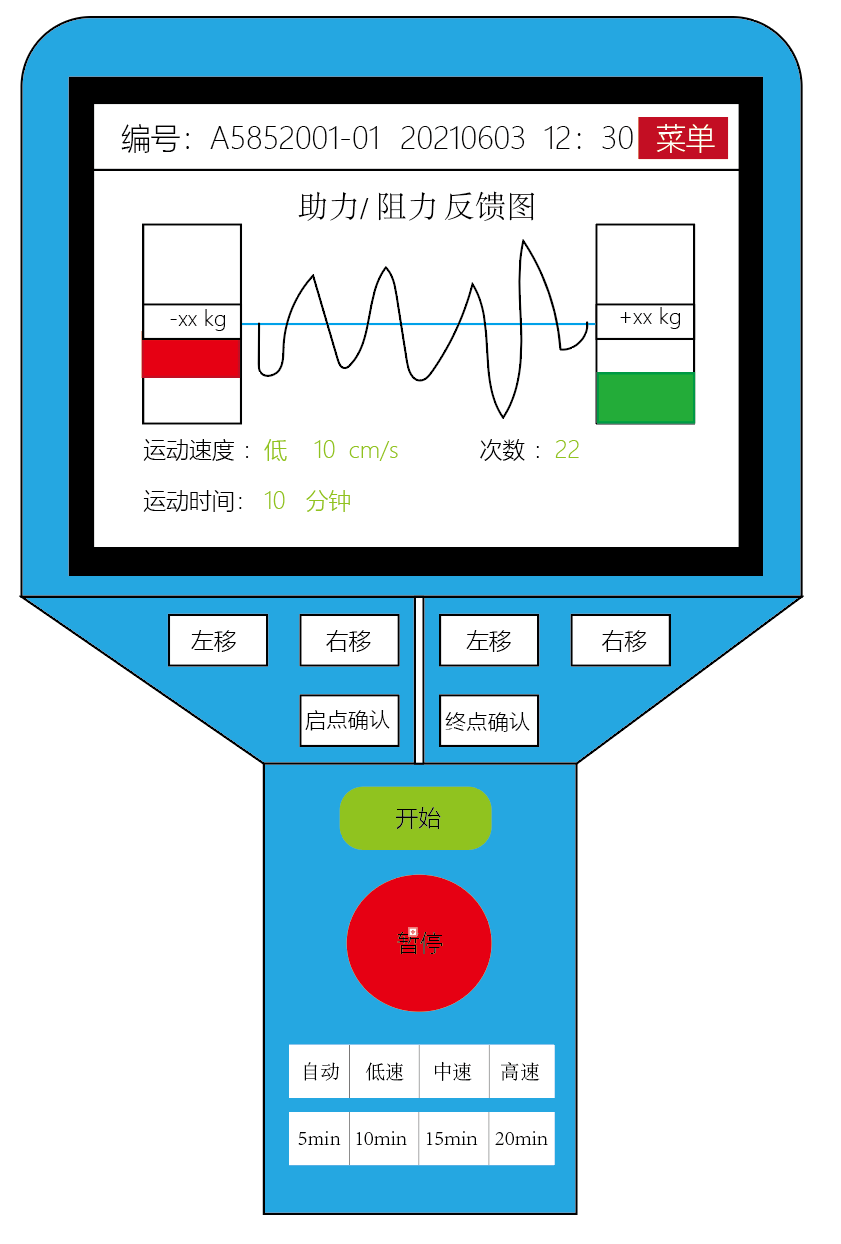 